Wykonaj plan swojej miejscowośi. Poniżej przykład.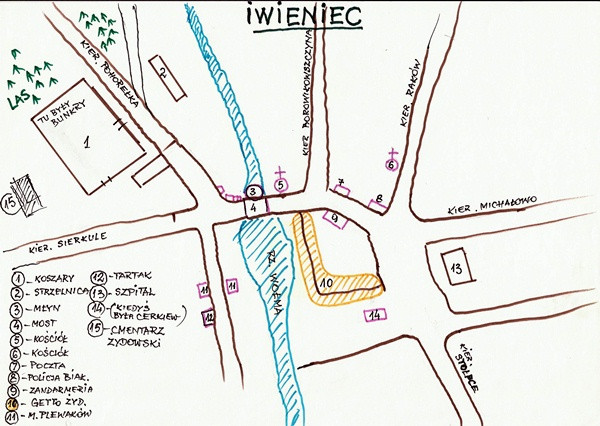 